Ik wil nooit beroemd worden	        		    Lamar Helsdingen H4DIn de documentaire ‘’ik wil nooit beroemd worden’’ gaat het om Tobias, hij is een professioneel cellist totdat hij op 39-jarige leeftijd een hartstilstand krijgt en hij in een coma komt. Als hij wakker blijkt het dat hij voor de test van zijn leven verstandelijke en lichamelijk gehandicapt is. In zijn leven is de gezondheid van grote waarden in zijn leven. Hij moet naar een verzorgingstehuis en moet daar zijn leven doorbrengen. 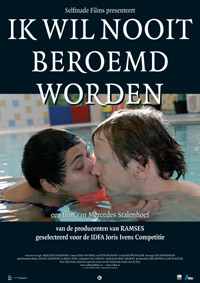 De belanghebbende mensen in het verhaal zijn als eerste natuurlijk Tobias, omdat hij gehandicapt is worden keuzes veel voor hem gemaakt ervan uitgaande dat dit de keuze is die hij wilt. Een van de belangrijkste mensen die keuzes voor hem maakt is zijn moeder Cilia. Zijn broer Paul en zus Gisela zijn ook erg belangrijk in het verhaal. In de loop van de documentaire wordt er een grote aanname gedaan als Tobias gaat verhuizen naar een ander tehuis. Ze nemen namelijk aan dat Tobias het in Breidablik leuker vindt en daar meer met muziek bezig kan zijn. Ze nemen dus aan dat hij meer met muziek bezig wilt zijn. Dit is ook erg moeilijk voor zijn gehandicapte vriendin Sylvia. Zij vindt het niet leuk dat de vriendschap voor mij moet gaan. Dit vind hij niet leuk, hierna zie je namelijk een fragment waarbij je Tobias ziet schreeuwen dat hij hier wilt blijven. In een deel word er vertelt dat de moeder van Tobias dat zijzelf misschien te streng is geweest voor Tobias en hij hierdoor veel stress heeft gehad. Ze gaan zichzelf dus ook de schuld geven. Hierna brabbelt Tobias dat hij nooit beroemd wilt worden en altijd bescheiden wilt blijven. De broer van Tobias zegt dan: ‘’Een soort valse bescheidenheid van Tobias want hij wil natuurlijk verschrikkelijk graag beroemd worden, dat weet ik eigenlijk wel zeker’’. Ze gaan er van uit dat hij wel beroemd wilt worden, alleen omdat ze denken dat hij niet goed kan nadenken.  Zelf zegt hij dat hij gewoon bescheiden wilt blijven en dit zo goed vind. Een belangrijk en ethisch dilemma is dat de belanghebbende ervan uitgaan wat Tobias wil wanneer hij weer een hartaanval of iets dergelijks krijgt. Volgens Cilia (de moeder) wil Tobias niet gereanimeerd worden als dit gebeurt dus dat hij passieve euthanasie pleegt, ze stoppen namelijk met het helpen en wachten tot het voorbij is (bij actieve euthanasie geven ze vaak een overdosis waardoor de patiënt pijnloos en rustig overlijdt). In het nieuwe tehuis was het onduidelijk of euthanasie was toegestaan. Uiteindelijk blijkt dit toch niet zo te zijn en hier is de familie niet heel erg blij mee. De moeder zei namelijk: ‘’Wanneer dat zou gebeuren, dan vind ik dan moet je de natuur zijn loop laten, want wanneer hij weer uit een coma komt dan is dat echt alleen maar een plant en dat zou hij nooit willen!’’. Ze weet niet wat Tobias zelf eigenlijk van euthanasie vind. Ook de broer zegt dat hij zeker weet dat Tobias liever euthanasie had gepleegd dan dat hij terecht zou komen in de staat waar hij nu in is. Hij weet alleen niet of dit ook echt waar is en gaat er van uit dat dit zo is. De zus is het hier mee eens, ze weet alleen niet of het voor hen of voor Tobias zelf beter was. Uiteindelijk vind ik het een lastige situatie. Voor Tobias is het moeilijk om duidelijk te maken wat hij wilt. Hij kan eigenlijk geen eigen beslissingen meer nemen over zijn eigen leven. Ik vergelijk het een beetje met een dier. De baasjes bepalen wat het doet. Ik vind wel dat zijn familie het erg goed doet voor Tobias. Ze proberen nog zo veel mogelijk te houden met Tobias en hem zelf dingen te laten beslissen. Ik vind het dan ook erg mooi dat de moeder van Tobias op het einde zegt: ‘’Uiteindelijk weet je het allemaal niet.’’ Ik merkte dat ze het zelf dus ook erg moeilijk had en soms niet wist wat ze moest doen. Ik zou het erg moeilijk hebben als familielid/vriend maar ook als Tobias zelf. Uiteindelijk zijn het de grote keuzes die het moeilijk maken en die niemand wilt maken. Helaas moeten ze wel gemaakt worden.